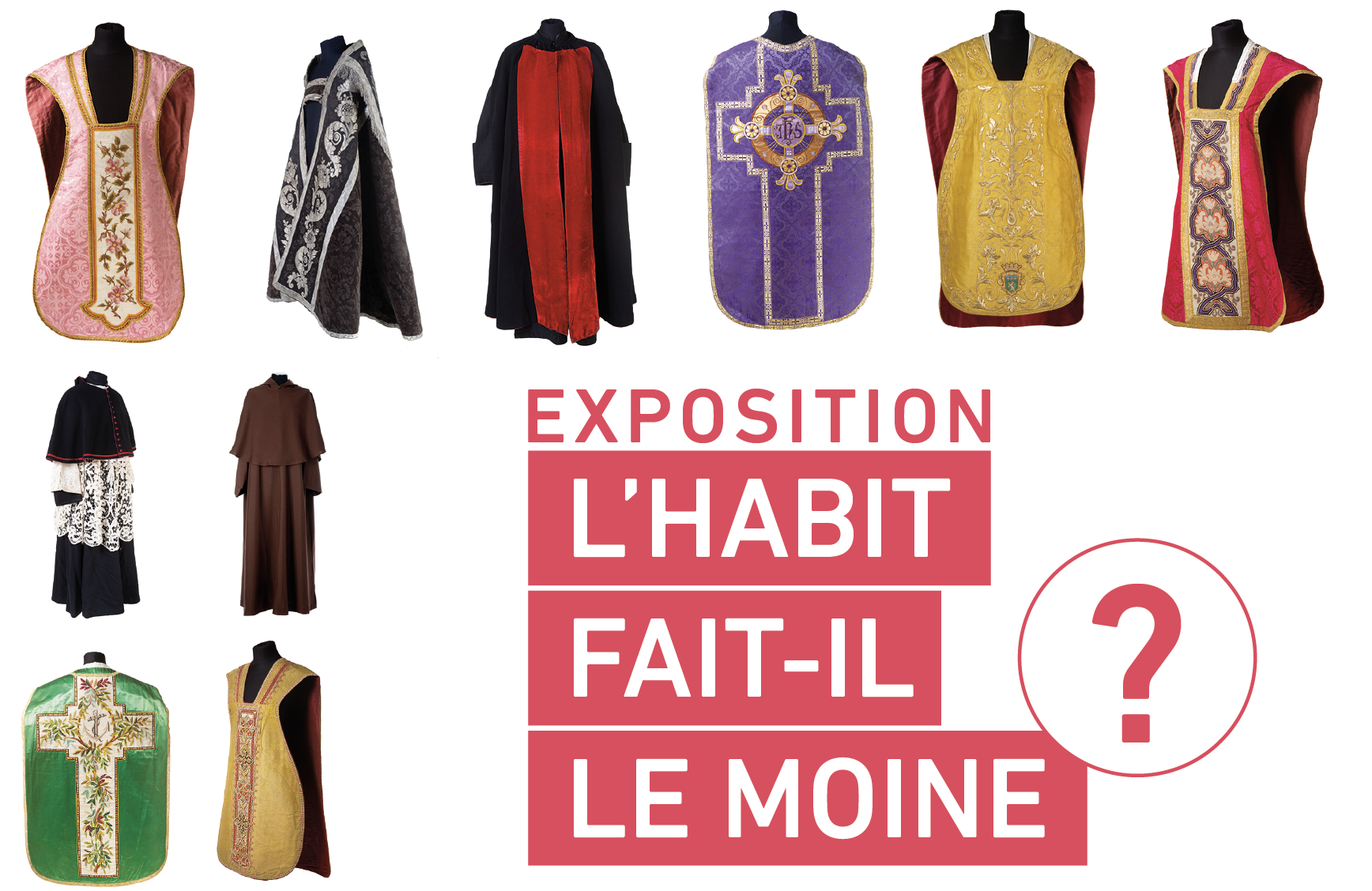 ––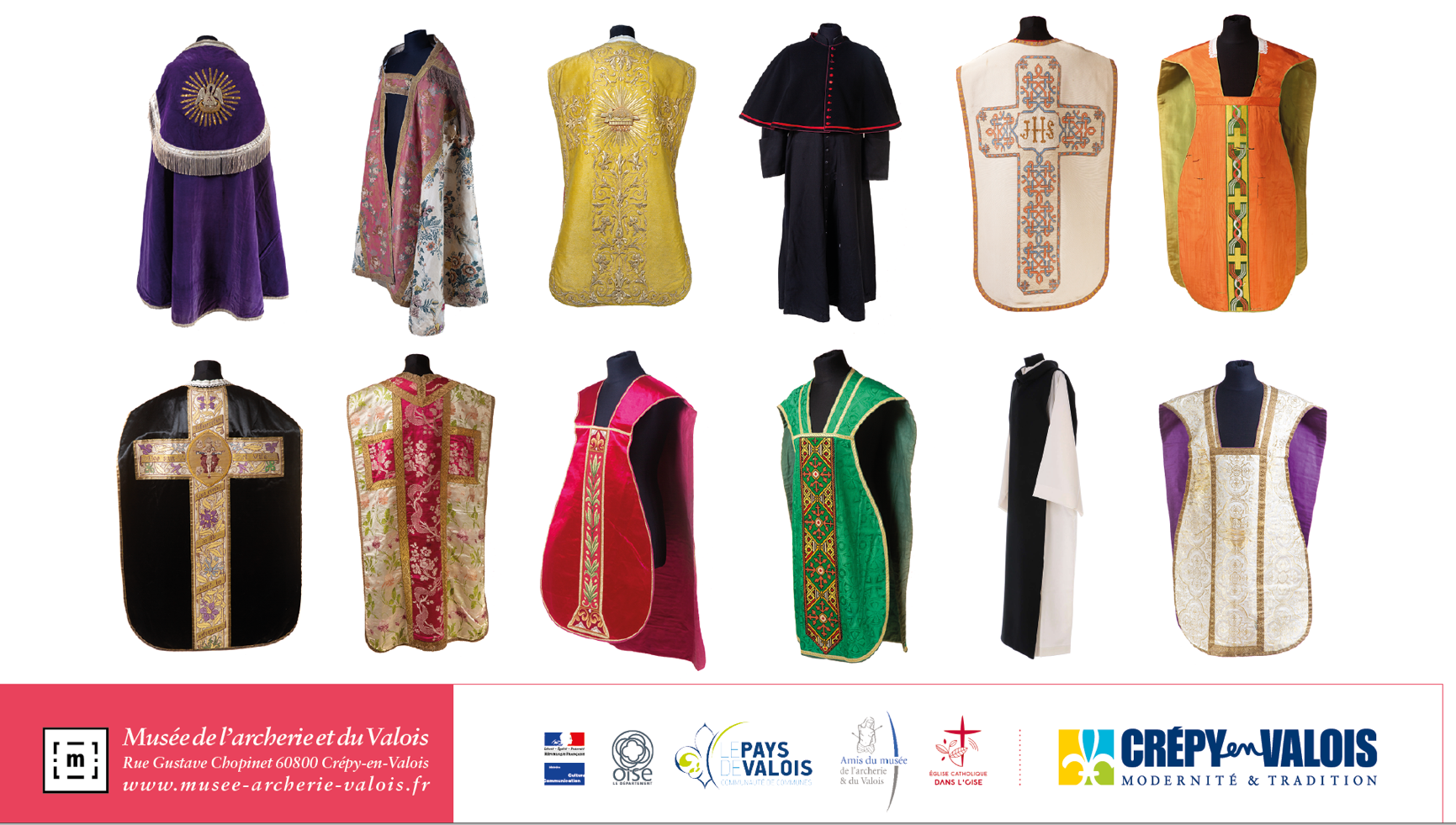 